13.04 - 17.04МАТЕМАТИКА 3  КЛАССЛИТЕРАТУРНОЕ ЧТЕНИЕ 3 КЛАССРУССКИЙ ЯЗЫК 3 КЛАССОКРУЖАЮЩИЙ МИР 3 КЛАССТЕХНОЛОГИЯ 3 КЛАССМУЗЫКАИЗОДатаТЕМАТренировочные упражненияДомашнее задание13.04Деление с остатком.1) видеоурок - Перейди по ссылке: https://www.youtube.com/watch?v=BDBecSNEP_c 2)учебник  стр. 79  прочитать, выучить правило;3) стр. 80 №1(устно),        № 3, 4 (устно),На оценку – Карточка  Учи.ру.С 80 № 2 ; с. 81 №10*.14.04Деление с остатком.1)  учебник  стр.81 №1 (устно);        № 2 (п) (смотри образец №1 с 80);       №3 (п) записать выражения с пояснением,      с.82 № 7 (п)(цифру вписать зеленой пастой)На оценку – Карточка  Учи.ру.С. 82 № 6, № 8 (записать только знаки)15.04Километр.1) видеоурок- Перейди по ссылке: https://www.youtube.com/watch?v=rV_b3YDYpzQУ 2) учебник с.83 – знать правило;3) с. 83 №1(устно);        № 2(п);       С 84 № 4 (п)На оценку – Карточка  Учи.ру.    С. 84 № 6, 7(ответы), 8.16.04Километр.с. 85 № 1 (п)№ 2 (п)№ 4 (выражение)№ 5 (записать знаки)На оценку – Карточка Учи.ру. с. 85 № 7, 8 (ответы) .Дата ТемаТренировочные заданияДомашнее задание13.04Семейное чтение. Ю.Коваль. Сказка о серебряном соколе.Прочитать. Ответить на вопросы 1-2,6 (устно).Ответить на вопрос 3 (в тетрадь) -персонаж какой сказки, описание его характера, каким себе его представляете)14.04С. Михалков. Упрямый козлёнок.С. 128-134 Прочитать, ответить на вопросы устно.Выразительное чтение сказки (опрос по телефону с 11.00 до 12.00, желающие утром напишите).15.04Маленькие и большие секреты страны Литературии.С. 135  Ответить на вопросы устно.С 135 Ответ на вопрос 4 записать в тетрадь.16.04Литература на родном.Сокровища духовной народной мудрости. Пословицы и поговорки о добре.Познакомиться с пословицами и поговорками русского народа о добре. Записать в тетрадь, чем пословица отличается от поговорки.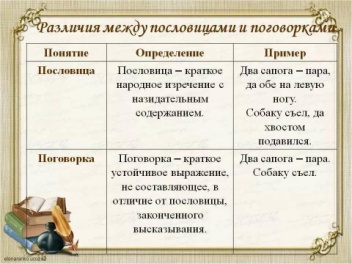 Найти и записать в тетрадь новые для себя 3 пословицы о добре. Знать смысл.ДатаТема урокаТренировочные заданияДомашнее задание13.04Изменение имен прилагательных по родам и числам.С. 113 правило, Упр. 203 (устно)На оценку – Карточка Учи.ру.10 словарных слов (из 3 и 4 столбика в учебнике на стр.136), разделить слова на слоги.упр.204(п)Выполнить звуко-буквенный анализ слова пряник.Образец в прикрепленном файле.14.04Сочинение-описание. Р.н.о.Упр.210 (п).Алгоритм написания сочинения-описания в прикрепленном файле.На оценку – Карточка Учи.ру.Написать сочинение в черновик, проверить орфограммы.15.04Сочинение-описание. Р.н.о.Упр. 210. Записать сочинение в тетрадь.Проверить  орфограммы. Сдать работу.16.04Изменение имен прилагательных по родам, числам и падежам.Упр. 205 (устно), правило.Посмотри видеоурок по ссылке:https://www.youtube.com/watch?v=w09nKVaFbuU Упр.207 (устно)Перед тем, как выполнить карточку из учи.ру, вcпомни материал о звуках и буквах, о составе слова.На оценку – Карточка Учи.ру.10 словарных слов (из 4 и 5 столбика в учебнике на стр.137),  разделить слова на слоги.Упр. 206(п).Выполнить разбор по составу: берёзовый, подорожник, серенький.17.04Смысловая сторона речи и словесная форма ее выражения.С. 117, 118 правило об окончаниях имен прилагательных.Упр. 212 (п), с. 119 шаги к умению выучить.На оценку – Карточка Учи.ру.10 словарных слов (из 4 и 5 столбика в учебнике на стр.136),  разделить слова на слоги.Упр.215 (п)Дата ТемаТренировочные заданияДомашнее задание14.04Семейный бюджет. Посмотри видеоурок. https://www.youtube.com/watch?v=hpm8_gq4O-0Прочитай материал учебника на стр.76-79.На оценку – Карточка Учи.ру.Выполнить тест (в прикрепленном файле). Запиши столбиком в тетрадь номера заданий и буквы ответов.17.04Мудрость старости.Посмотри видеоурок. Перейди по ссылке: https://www.youtube.com/watch?v=BLUCuVG7xB4С. 80 – 83 читать, ответь на вопросы.Приведи примеры мудрых советов, которые тебе дали бабушка или дедушка (2-3 примера)Дата ТемаТренировочные заданияДомашнее задание17.04Зоопарк. Работа с бумагой. Оригами «Птичка.Посмотреть ролик https://www.youtube.com/watch?v=slH1FhDKdps С. 112-114 изготовить птичку в технике оригами (любой вариант).Поэтапное изготовление в прикрепленном файле.Дата ТемаТренировочные заданияДомашнее задание16.04Героическая. Мир Бетховена.Прочитать с. 106-111.Послушать фрагмент симфонии №3 «Героическая» и «Лунную сонату».https://www.liveinternet.ru/users/5532311/post405018601/  Записать в тетрадь Автора и название прослушанных произведений.Определение понятий «симфония» и «соната».Дата ТемаТренировочные заданияДомашнее задание13.04Герои сказки глазами художника.С. 131-134 читать.Нарисовать свою иллюстрацию к любимой сказке.